PAWAN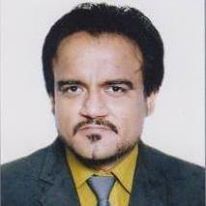 PAWAN.161030@2freemail.com . Objective:To work in a competitive environment where I can prove and improve my skills and expertise. Work Experience: I.T Coordination Officer Out Source (National Bank of Pakistan  Hyderabad)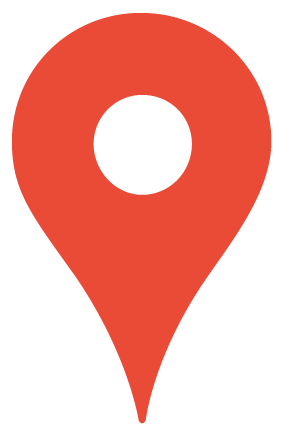 From  Sept-2015 to Present                Job Description: Application Support In Core Banking SystemBiometric Account Opening System in AOSATM Monitoring and SupportNetwork Monitoring  and Support I.T Instructor (District Development Association  Tharparkar) From Sep-2014 to Oct-2015  Job Description: To Teach Student in following Subjects:IT Skills like Ms Office 2010Networking LAN WANAdobe Photoshop andGeneral Banking Skills       IT Support Officer (Nazeer Husain Institute of Emerging Science Mirpurkhas)From Oct-2013 to Sept-2014 Job Description:  Resolve all the IT issues regarding PC  Support Networking              IT Coordinator Officer Outsource (United Bank Limited Mirpurkhas)       From Aprail-2012 toOct-2013              Job Description:Application Support In core and UniBank Software,Configure EmailConfigure Juniper Router Academic qualifications:From  2007 -  2011B.S in Software Engineering (CGPA - 2.66)University Of Sindh JamshoroAccomplishments and certifications:One Month Training Certification in hidaya Trust Organization Jamshoro Sindh Pakistan      Linux Server Administration in       (Red hat/fedora/Ubuntu)Professional Skills: Operating System               Win Xp, Win 7/Win 8 /Win 10            Linux server Administrator.Networking SkillsDesigning Planning Internet Setting, Juniper Router Config, Internet Connectivity, Network troubleshooting, VPN Diagnose.Server SkillsKnowledge in Banking Server Software like Unibank Server based and Core Banking Application Software  Linux Server AdminKnowledge in Bash and Shell Scripting Languages (Certification)Desktop Support Knowledge in Desktop System Software and Hardware Machines.Graphics Designing In Adobe Photoshop 		Image Editing, Panaflex Design,              Logo   Design, Web Template Personal Information:Date of Birth:    	28-11-1988 Religion :           	HinduLanguages:  		English, Urdu and SindhiNationality:    		PakistaniHobbies:        	 	Reading, internet surfing & cricket.Reference:Will be furnished on request. 